Адаптеры сигналов ВЗЛЕТ АС*  Для применения в составе АСКУТЭ ООО «Петербургтеплоэнерго»;	Комплектация АССВ-030, -030 2.0, -031 ПР:                                                                                                      Адаптер сигналов                                                                                          исполнения ВЗЛЕТ АТВ-3Основная комплектация ВЗЛЕТ АТВ-3:Примечания:При заполнении карты заказа в прямоугольнике выбранной позиции ставится знак   Х  , значение параметра указывается в графе таблицы или прямоугольнике рядом с его наименованием Город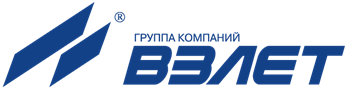 Россия, 198097, Санкт-Петербург, ул. Трефолева, 2БМконтакт- центр (бесплатный звонок) 	 8-800-333-888-7e-mail: 	 mail@vzljot.ruДокументация и программное обеспечение размещены на сайте www.vzljot.ruПлательщикРоссия, 198097, Санкт-Петербург, ул. Трефолева, 2БМконтакт- центр (бесплатный звонок) 	 8-800-333-888-7e-mail: 	 mail@vzljot.ruДокументация и программное обеспечение размещены на сайте www.vzljot.ruИНН / КПП  Россия, 198097, Санкт-Петербург, ул. Трефолева, 2БМконтакт- центр (бесплатный звонок) 	 8-800-333-888-7e-mail: 	 mail@vzljot.ruДокументация и программное обеспечение размещены на сайте www.vzljot.ruПолучательРоссия, 198097, Санкт-Петербург, ул. Трефолева, 2БМконтакт- центр (бесплатный звонок) 	 8-800-333-888-7e-mail: 	 mail@vzljot.ruДокументация и программное обеспечение размещены на сайте www.vzljot.ruПочтовый адресРоссия, 198097, Санкт-Петербург, ул. Трефолева, 2БМконтакт- центр (бесплатный звонок) 	 8-800-333-888-7e-mail: 	 mail@vzljot.ruДокументация и программное обеспечение размещены на сайте www.vzljot.ruРоссия, 198097, Санкт-Петербург, ул. Трефолева, 2БМконтакт- центр (бесплатный звонок) 	 8-800-333-888-7e-mail: 	 mail@vzljot.ruДокументация и программное обеспечение размещены на сайте www.vzljot.ruРоссия, 198097, Санкт-Петербург, ул. Трефолева, 2БМконтакт- центр (бесплатный звонок) 	 8-800-333-888-7e-mail: 	 mail@vzljot.ruДокументация и программное обеспечение размещены на сайте www.vzljot.ruтелефон, факсРоссия, 198097, Санкт-Петербург, ул. Трефолева, 2БМконтакт- центр (бесплатный звонок) 	 8-800-333-888-7e-mail: 	 mail@vzljot.ruДокументация и программное обеспечение размещены на сайте www.vzljot.ruДоставкасамовывозсамовывозЖ/ДЖ/ДАВИАРоссия, 198097, Санкт-Петербург, ул. Трефолева, 2БМконтакт- центр (бесплатный звонок) 	 8-800-333-888-7e-mail: 	 mail@vzljot.ruДокументация и программное обеспечение размещены на сайте www.vzljot.ruПеревозчикРоссия, 198097, Санкт-Петербург, ул. Трефолева, 2БМконтакт- центр (бесплатный звонок) 	 8-800-333-888-7e-mail: 	 mail@vzljot.ruДокументация и программное обеспечение размещены на сайте www.vzljot.ruПункт назначенияПункт назначенияРоссия, 198097, Санкт-Петербург, ул. Трефолева, 2БМконтакт- центр (бесплатный звонок) 	 8-800-333-888-7e-mail: 	 mail@vzljot.ruДокументация и программное обеспечение размещены на сайте www.vzljot.ruПредполагаемая дата оплатыПредполагаемая дата оплатыПредполагаемая дата оплатыПредполагаемая дата оплатыПредполагаемая дата оплатыРоссия, 198097, Санкт-Петербург, ул. Трефолева, 2БМконтакт- центр (бесплатный звонок) 	 8-800-333-888-7e-mail: 	 mail@vzljot.ruДокументация и программное обеспечение размещены на сайте www.vzljot.ruЗаявка №Дата готовности«»20      г.Заявка №от «» 20      г.Дата готовности«»20      г.Заявка №Дата готовностиисполнениеадаптер cотовой связиАССВ-030адаптер cотовой связиАССВ-030 2.0адаптер сотовой связи АССВ-031 ПР*адаптер сети EthernetАСЕВ -040Кол-во, штИсточники питания:15.24, шт. 30.24, шт.внешняя антенна с кабелемКабели:№15 (для настройки и подключения через RS-232)№16 (ПК - GSM модем)модуль бесперебойного питания для АССВ-030, -031 ПР шт.исполнениесчитыватель архивных данных АСДВ -020адаптер сигналовUSB-RS-232/RS-485адаптерUSB-WMBusадаптер сигналов USB-ЭРКол-во, штКомплект однотипных приборов                      шт.диапазон выходного тока АТВ-3 0-5 мА0-5 мА0-20 мА0-20 мА0-20 мА4-20 мАдиапазон входных частот (от 0,001 до 10 000Гц)диапазон входных частот (от 0,001 до 10 000Гц)минимумминимумминимуммаксимуммаксимуммаксимуммаксимуммаксимумисточник  электропитания: 15.24 шт,15.24 шт,15.24 шт,15.24 шт,30.24 шт,30.24 шт,30.24 шт,30.24 шт,30.24 шт,Лицо заполнившее карту(ФИО, должность)(подпись)Тел.e-mail: